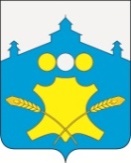 АдминистрацияБольшемурашкинского муниципального районаНижегородской областиПОСТАНОВЛЕНИЕ                  19.03.2019г.                                                                           № 87О внесении изменений в муниципальную программу «Обеспечение общественного порядка, противодействия преступности, терроризму и экстремизму в Большемурашкинском муниципальном районе Нижегородской области на 2018 - 2020 годы»                   В соответствии с решением Земского собрания  Большемурашкинского муниципального района от 14.12.2018 года № 63  «О районном бюджете на 2019 год и плановый период 2020 и 2021 годов»  и в целях приведения в соответствии с действующим законодательством,  администрация Большемурашкинского муниципального района п о с т а н о в л я е т:        1.Внести изменения в муниципальную программу «Обеспечение общественного порядка, противодействия преступности, терроризму и экстремизму в Большемурашкинском муниципальном районе Нижегородской области на 2018 - 2020 годы», утвержденную постановлением администрации Большемурашкинского муниципального района от 07.11.2017г. №  513 с изм. от 15.03.2018г № 104, от 25.07.2018 № 306, от 29.12.18г №566)  (далее-Постановление): 2. Управлению делами обеспечить размещение настоящего постановления на официальном сайте администрации Большемурашкинского муниципального района в информационно-телекоммуникационной сети Интернет.Глава администрации района                                                                       Н.А.БеляковСОГЛАСОВАНО:Начальник финансового управления   				    Н.В.ЛобановаЗам.главы администрациипредседатель комитета поуправлению экономикой                                                                           Р.Е.ДарановУправляющий делами                                                                              И.Д.СадковаНачальник сектора правовой,организационной, кадровой работыи информационного обеспечения                                                            Г.М.Лазарева      Приложение к постановлениюадминистрации  Большемурашкинского муниципального районаот 19.03.2019г.  № 87Изменения в муниципальную программу «Обеспечение общественного порядка и противодействия преступности, терроризму и экстремизму в Большемурашкинском муниципальном районе Нижегородской области на 2018 - 2020 годы»1. В Паспорте муниципальной программы «Обеспечение общественного порядка и противодействия преступности, терроризму и экстремизму в Большемурашкинском муниципальном районе Нижегородской области на 2018 - 2020 годы» Объемы и источники финансирования в целом по программе, в том числе с разбивкой по источникам и по годам изложить в следующей редакции:      2. Перечень мероприятий муниципальной программы изложить в  редакции согласно приложения 1 к настоящему приложению.     3. В приложении 1 Постановления:3.1. «Объемы и источники финансирования в целом по программе, в том числе с разбивкой по источникам и по годам» в Паспорте муниципальной подпрограммы «Профилактика преступлений и иных правонарушений на территории Большемурашкинского муниципального района на 2018 – 2020 годы»  изложить в следующей редакции:3.2. В перечне  мероприятий муниципальной Подпрограммы «Профилактика преступлений и иных правонарушений на территории Большемурашкинского муниципального района на 2018 – 2020 годы»  в графе «Цель таблицы»  объемы финансирования изложить в следующей редакции: 3.3. Графу «Улучшение системы обеспечения оптимального применения комплекса организационных, социально-политических, информационно-пропагандистских мер по профилактике преступлений и иных правонарушений» задачи 3 изложить в следующей редакции: 3.4. Пункт 3.4. задачи 3  таблицы  изложить в следующей редакции:3.5. Пункт 3.5. задачи 3  таблицы  изложить в следующей редакции:3.6. Пункт 3.6. задачи 3  таблицы  изложить в следующей редакции:3.7. Пункт 3.8. задачи 3  таблицы  изложить в следующей редакции:4. В приложении 2 постановления:4.1. Объемы бюджетных ассигнований подпрограммы за счет средств районного бюджета 
в Паспорте муниципальной подпрограммы     по профилактике   безнадзорности   и   правонарушений несовершеннолетних Большемурашкинского   района на 2018 – 2020 годы изложить в следующей редакции:4.2. В тексте программы раздел «2.6. Ресурсное обеспечение подпрограммы» изложить в следующей редакци:«2.6. Ресурсное обеспечение подпрограммыФинансирование подпрограммы осуществляется из средств районного бюджета. Общий объем финансирования составляет 30,0 тыс.рублей,  в том числе по годам:2018 год – 10,0 тыс.руб.2019 год – 10,0 тыс.руб.2020 год  - 10,0 тыс.руб.Объемы финансирования программы в 2018-2020 годах могут ежегодно корректироваться в соответствии с финансовыми возможностями районного бюджета на соответствующий финансовый год». 4.2. Перечень  мероприятий муниципальной Подпрограммы изложить в новой редакции согласно приложения 2 к настоящему приложению.5. В приложении 3 постановления:5.1. Объемы бюджетных ассигнований подпрограммы за счет средств бюджета Паспорта муниципальной подпрограммы «Комплексные меры противодействия злоупотребления наркотиками и их незаконному обороту в Большемурашкинском районе на 2018-2020 годы» изложить в следующей редакции: 5.2. В Перечне основных мероприятий подпрограммы:5.2.1. Объем финансирования (по годам) за счет средств муниципального бюджета изложить в следующей редакции:  5.2.2. Пункты 1.4, 3.1, 3.2, 3.3, 3.4, 3.5, 3.6, 3.7, 5.3 в разрезе  по годам изложить в следуюшей редакции:6. В приложении 4 постановления:6.1. Объемы бюджетных ассигнований подпрограммы за счет средств бюджета Паспорта муниципальной подпрограммы «Профилактика  терроризма и экстремизма в Большемурашкинском муниципальном районе на 2018 – 2020 годы» изложить в следующей редакции:6.2. В перечне мероприятий муниципальной подпрограммы:Пункт 2.1 задачи 2 изложить в следующей редакции:Приложение № 1  к Приложению утвержденногопостановлением  администрацииБольшемурашкинского муниципального районаот 19.03.2019г. № 87Перечень мероприятий муниципальной программы:Приложение № 2  к Приложению утвержденногопостановлением  администрацииБольшемурашкинского муниципального районаот 19.03.2019г. № 87Система программных мероприятий  муниципальной   подпрограммы «Профилактика безнадзорности и правонарушений несовершеннолетних  Большемурашкинского района на 2018-2020 годы»Объемы и источники финансирования в целом по программе, в том числе с разбивкой по источникам и по годамрасходы     (тыс. рублей)расходы     (тыс. рублей)расходы     (тыс. рублей)расходы     (тыс. рублей)Объемы и источники финансирования в целом по программе, в том числе с разбивкой по источникам и по годам   Всего2018 г.2019 г.2020 г.Объемы и источники финансирования в целом по программе, в том числе с разбивкой по источникам и по годам165,065,050,050,0Объемы и источники финансирования в целом по программе, в том числе с разбивкой по источникам и по годамСредства бюджета района65,050,050,0Объемы и источники финансирования в целом по программе, в том числе с разбивкой по источникам и по годамСредства бюджета области000Объемы и источники финансирования в целом по программе, в том числе с разбивкой по источникам и по годамСредства федерального бюджета 000Объемы и источники финансирования в целом по программе, в том числе с разбивкой по источникам и по годамДругие источники000Объемы и источники финансирования в целом по программе, в том числе с разбивкой по источникам и по годамрасходы     (тыс. рублей)расходы     (тыс. рублей)расходы     (тыс. рублей)расходы     (тыс. рублей)Объемы и источники финансирования в целом по программе, в том числе с разбивкой по источникам и по годам                 Всего20182019г.2020 г.Объемы и источники финансирования в целом по программе, в том числе с разбивкой по источникам и по годам74,039,015,020,0Объемы и источники финансирования в целом по программе, в том числе с разбивкой по источникам и по годамСредства бюджета района39,015,020,0Объемы и источники финансирования в целом по программе, в том числе с разбивкой по источникам и по годамСредства бюджета области000 Средства федерального бюджета 000Другие источники000N п/пНаименование мероприятияКатегория расходовСроки исполненияИсполнители мероприятийОбъемы финансирования в тыс. руб. (по годам в разрезе источников)Объемы финансирования в тыс. руб. (по годам в разрезе источников)Объемы финансирования в тыс. руб. (по годам в разрезе источников)Объемы финансирования в тыс. руб. (по годам в разрезе источников)Объемы финансирования в тыс. руб. (по годам в разрезе источников)N п/пНаименование мероприятияКатегория расходовСроки исполненияИсполнители мероприятий201820192020Всего12345     678910Цель Программы:Обеспечение контроля над оперативной (криминальной) ситуацией в Большемурашкинском  муниципальном районе, в том числе:- сосредоточение всех имеющихся сил и средств правоохранительных органов по борьбе с террористической угрозой, преступлениями экстремистской направленности;- снижение доли особо тяжких и тяжких преступлений, имущественных преступлений, профилактика преступлений против личности;- создание обстановки спокойствия на улицах и в иных общественных местахЦель Программы:Обеспечение контроля над оперативной (криминальной) ситуацией в Большемурашкинском  муниципальном районе, в том числе:- сосредоточение всех имеющихся сил и средств правоохранительных органов по борьбе с террористической угрозой, преступлениями экстремистской направленности;- снижение доли особо тяжких и тяжких преступлений, имущественных преступлений, профилактика преступлений против личности;- создание обстановки спокойствия на улицах и в иных общественных местахЦель Программы:Обеспечение контроля над оперативной (криминальной) ситуацией в Большемурашкинском  муниципальном районе, в том числе:- сосредоточение всех имеющихся сил и средств правоохранительных органов по борьбе с террористической угрозой, преступлениями экстремистской направленности;- снижение доли особо тяжких и тяжких преступлений, имущественных преступлений, профилактика преступлений против личности;- создание обстановки спокойствия на улицах и в иных общественных местахЦель Программы:Обеспечение контроля над оперативной (криминальной) ситуацией в Большемурашкинском  муниципальном районе, в том числе:- сосредоточение всех имеющихся сил и средств правоохранительных органов по борьбе с террористической угрозой, преступлениями экстремистской направленности;- снижение доли особо тяжких и тяжких преступлений, имущественных преступлений, профилактика преступлений против личности;- создание обстановки спокойствия на улицах и в иных общественных местахЦель Программы:Обеспечение контроля над оперативной (криминальной) ситуацией в Большемурашкинском  муниципальном районе, в том числе:- сосредоточение всех имеющихся сил и средств правоохранительных органов по борьбе с террористической угрозой, преступлениями экстремистской направленности;- снижение доли особо тяжких и тяжких преступлений, имущественных преступлений, профилактика преступлений против личности;- создание обстановки спокойствия на улицах и в иных общественных местахбюджет района39,015,020,074,0Цель Программы:Обеспечение контроля над оперативной (криминальной) ситуацией в Большемурашкинском  муниципальном районе, в том числе:- сосредоточение всех имеющихся сил и средств правоохранительных органов по борьбе с террористической угрозой, преступлениями экстремистской направленности;- снижение доли особо тяжких и тяжких преступлений, имущественных преступлений, профилактика преступлений против личности;- создание обстановки спокойствия на улицах и в иных общественных местахЦель Программы:Обеспечение контроля над оперативной (криминальной) ситуацией в Большемурашкинском  муниципальном районе, в том числе:- сосредоточение всех имеющихся сил и средств правоохранительных органов по борьбе с террористической угрозой, преступлениями экстремистской направленности;- снижение доли особо тяжких и тяжких преступлений, имущественных преступлений, профилактика преступлений против личности;- создание обстановки спокойствия на улицах и в иных общественных местахЦель Программы:Обеспечение контроля над оперативной (криминальной) ситуацией в Большемурашкинском  муниципальном районе, в том числе:- сосредоточение всех имеющихся сил и средств правоохранительных органов по борьбе с террористической угрозой, преступлениями экстремистской направленности;- снижение доли особо тяжких и тяжких преступлений, имущественных преступлений, профилактика преступлений против личности;- создание обстановки спокойствия на улицах и в иных общественных местахЦель Программы:Обеспечение контроля над оперативной (криминальной) ситуацией в Большемурашкинском  муниципальном районе, в том числе:- сосредоточение всех имеющихся сил и средств правоохранительных органов по борьбе с террористической угрозой, преступлениями экстремистской направленности;- снижение доли особо тяжких и тяжких преступлений, имущественных преступлений, профилактика преступлений против личности;- создание обстановки спокойствия на улицах и в иных общественных местахЦель Программы:Обеспечение контроля над оперативной (криминальной) ситуацией в Большемурашкинском  муниципальном районе, в том числе:- сосредоточение всех имеющихся сил и средств правоохранительных органов по борьбе с террористической угрозой, преступлениями экстремистской направленности;- снижение доли особо тяжких и тяжких преступлений, имущественных преступлений, профилактика преступлений против личности;- создание обстановки спокойствия на улицах и в иных общественных местахбюджеты исполнителей0Цель Программы:Обеспечение контроля над оперативной (криминальной) ситуацией в Большемурашкинском  муниципальном районе, в том числе:- сосредоточение всех имеющихся сил и средств правоохранительных органов по борьбе с террористической угрозой, преступлениями экстремистской направленности;- снижение доли особо тяжких и тяжких преступлений, имущественных преступлений, профилактика преступлений против личности;- создание обстановки спокойствия на улицах и в иных общественных местахЦель Программы:Обеспечение контроля над оперативной (криминальной) ситуацией в Большемурашкинском  муниципальном районе, в том числе:- сосредоточение всех имеющихся сил и средств правоохранительных органов по борьбе с террористической угрозой, преступлениями экстремистской направленности;- снижение доли особо тяжких и тяжких преступлений, имущественных преступлений, профилактика преступлений против личности;- создание обстановки спокойствия на улицах и в иных общественных местахЦель Программы:Обеспечение контроля над оперативной (криминальной) ситуацией в Большемурашкинском  муниципальном районе, в том числе:- сосредоточение всех имеющихся сил и средств правоохранительных органов по борьбе с террористической угрозой, преступлениями экстремистской направленности;- снижение доли особо тяжких и тяжких преступлений, имущественных преступлений, профилактика преступлений против личности;- создание обстановки спокойствия на улицах и в иных общественных местахЦель Программы:Обеспечение контроля над оперативной (криминальной) ситуацией в Большемурашкинском  муниципальном районе, в том числе:- сосредоточение всех имеющихся сил и средств правоохранительных органов по борьбе с террористической угрозой, преступлениями экстремистской направленности;- снижение доли особо тяжких и тяжких преступлений, имущественных преступлений, профилактика преступлений против личности;- создание обстановки спокойствия на улицах и в иных общественных местахЦель Программы:Обеспечение контроля над оперативной (криминальной) ситуацией в Большемурашкинском  муниципальном районе, в том числе:- сосредоточение всех имеющихся сил и средств правоохранительных органов по борьбе с террористической угрозой, преступлениями экстремистской направленности;- снижение доли особо тяжких и тяжких преступлений, имущественных преступлений, профилактика преступлений против личности;- создание обстановки спокойствия на улицах и в иных общественных местахпрочие источники0Задача 3 Программы. Улучшение системы обеспечения оптимального применения комплекса организационных, социально-политических, информационно-пропагандистских мер по профилактике преступлений и иных правонарушенийВсего, в том числе:39,015,020,074,0Задача 3 Программы. Улучшение системы обеспечения оптимального применения комплекса организационных, социально-политических, информационно-пропагандистских мер по профилактике преступлений и иных правонарушенийбюджет района39,015,020,074,0Задача 3 Программы. Улучшение системы обеспечения оптимального применения комплекса организационных, социально-политических, информационно-пропагандистских мер по профилактике преступлений и иных правонарушенийбюджеты исполнителей0,00,00,00,0Задача 3 Программы. Улучшение системы обеспечения оптимального применения комплекса организационных, социально-политических, информационно-пропагандистских мер по профилактике преступлений и иных правонарушенийпрочие источники0,00,00,00,03.4Проведение мероприятий по повышению эффективности деятельности по охране общественного порядка, снижению уровня преступности в общественных местах и на улицах, связанной с угрозой жизни, здоровью и имуществу граждан, в том числе при проведении массовых мероприятий. Разработка и распространение памяток безопасности.Средства, предусмотренные на финансирование основной деятельности в размере ассигнований на содержание2018-2020ПП Большемурашкинского района (по согласованию) совместно с ДНДВсего, в том числе:0,00,00,00,03.4Проведение мероприятий по повышению эффективности деятельности по охране общественного порядка, снижению уровня преступности в общественных местах и на улицах, связанной с угрозой жизни, здоровью и имуществу граждан, в том числе при проведении массовых мероприятий. Разработка и распространение памяток безопасности.Средства, предусмотренные на финансирование основной деятельности в размере ассигнований на содержание2018-2020ПП Большемурашкинского района (по согласованию) совместно с ДНДбюджет района0,00,00,00,03.4Проведение мероприятий по повышению эффективности деятельности по охране общественного порядка, снижению уровня преступности в общественных местах и на улицах, связанной с угрозой жизни, здоровью и имуществу граждан, в том числе при проведении массовых мероприятий. Разработка и распространение памяток безопасности.Средства, предусмотренные на финансирование основной деятельности в размере ассигнований на содержание2018-2020ПП Большемурашкинского района (по согласованию) совместно с ДНДбюджеты исполнителей0,00,00,00,03.4Проведение мероприятий по повышению эффективности деятельности по охране общественного порядка, снижению уровня преступности в общественных местах и на улицах, связанной с угрозой жизни, здоровью и имуществу граждан, в том числе при проведении массовых мероприятий. Разработка и распространение памяток безопасности.Средства, предусмотренные на финансирование основной деятельности в размере ассигнований на содержание2018-2020ПП Большемурашкинского района (по согласованию) совместно с ДНДпрочие источники0,00,00,00,03.5Разработка предложений по внедрению на территории Большемурашкинского района сегментов аппаратно-программного комплекса "Безопасный город"Средства, предусмотренные на финансирование основной деятельности в размере ассигнований на содержание2018-2020ПП Большемурашкинского района (по согласованию), администрация р.п.Большое МурашкиноВсего, в том числе:0,00,00,00,03.5Разработка предложений по внедрению на территории Большемурашкинского района сегментов аппаратно-программного комплекса "Безопасный город"Средства, предусмотренные на финансирование основной деятельности в размере ассигнований на содержание2018-2020ПП Большемурашкинского района (по согласованию), администрация р.п.Большое Мурашкинобюджет района39,00039,03.5Разработка предложений по внедрению на территории Большемурашкинского района сегментов аппаратно-программного комплекса "Безопасный город"Средства, предусмотренные на финансирование основной деятельности в размере ассигнований на содержание2018-2020ПП Большемурашкинского района (по согласованию), администрация р.п.Большое Мурашкинобюджеты исполнителей0,00,00,00,03.5Разработка предложений по внедрению на территории Большемурашкинского района сегментов аппаратно-программного комплекса "Безопасный город"Средства, предусмотренные на финансирование основной деятельности в размере ассигнований на содержание2018-2020ПП Большемурашкинского района (по согласованию), администрация р.п.Большое Мурашкинопрочие источники0,00,00,00,03.6Обеспечение привлечения населения к участию в добровольной народной дружине (далее - ДНД) по охране общественного порядка, рассмотрение вопросаУстановление размера материального стимулирования, из расчета пропорционально отработанного времени. Поощрение, страхование  сотрудников ДНД.Средства, предусмотренные на финансирование основной деятельности в размере ассигнований на содержание2018-2020ПП Большемурашкинского района (по согласованию), КПП, администрации поселковой и сельских поселений, учреждения и предприятия независимо от форм собственности (по согласованию)Всего, в том числе:0,00,00,00,03.6Обеспечение привлечения населения к участию в добровольной народной дружине (далее - ДНД) по охране общественного порядка, рассмотрение вопросаУстановление размера материального стимулирования, из расчета пропорционально отработанного времени. Поощрение, страхование  сотрудников ДНД.Средства, предусмотренные на финансирование основной деятельности в размере ассигнований на содержание2018-2020ПП Большемурашкинского района (по согласованию), КПП, администрации поселковой и сельских поселений, учреждения и предприятия независимо от форм собственности (по согласованию)бюджет района0,015,020,035,03.6Обеспечение привлечения населения к участию в добровольной народной дружине (далее - ДНД) по охране общественного порядка, рассмотрение вопросаУстановление размера материального стимулирования, из расчета пропорционально отработанного времени. Поощрение, страхование  сотрудников ДНД.Средства, предусмотренные на финансирование основной деятельности в размере ассигнований на содержание2018-2020ПП Большемурашкинского района (по согласованию), КПП, администрации поселковой и сельских поселений, учреждения и предприятия независимо от форм собственности (по согласованию)бюджеты исполнителей0,00,00,00,033.8Разработка и внедрение системы заинтересованности работодателей по квотированию рабочих мест лишения свободы и лиц, осужденных без лишения свободы с отбыванием наказания в виде обязательных и исправительных работ.Поощрение организаций всех форм собственности за оказание содействия в трудоустройстве граждан осужденных к исправительным и обязательным работамСредства, предусмотренные на финансирование основной деятельности в размере ассигнований на содержание2018-2020Большемурашкинский МФ ФКУ УИИ ГУФСИН (по согласованию), КППВсего, в том числе:0,00,00,00,033.8Разработка и внедрение системы заинтересованности работодателей по квотированию рабочих мест лишения свободы и лиц, осужденных без лишения свободы с отбыванием наказания в виде обязательных и исправительных работ.Поощрение организаций всех форм собственности за оказание содействия в трудоустройстве граждан осужденных к исправительным и обязательным работамСредства, предусмотренные на финансирование основной деятельности в размере ассигнований на содержание2018-2020Большемурашкинский МФ ФКУ УИИ ГУФСИН (по согласованию), КППбюджет района0,00,00,00,033.8Разработка и внедрение системы заинтересованности работодателей по квотированию рабочих мест лишения свободы и лиц, осужденных без лишения свободы с отбыванием наказания в виде обязательных и исправительных работ.Поощрение организаций всех форм собственности за оказание содействия в трудоустройстве граждан осужденных к исправительным и обязательным работамСредства, предусмотренные на финансирование основной деятельности в размере ассигнований на содержание2018-2020Большемурашкинский МФ ФКУ УИИ ГУФСИН (по согласованию), КППбюджеты поселений0,00,00,00,033.8Разработка и внедрение системы заинтересованности работодателей по квотированию рабочих мест лишения свободы и лиц, осужденных без лишения свободы с отбыванием наказания в виде обязательных и исправительных работ.Поощрение организаций всех форм собственности за оказание содействия в трудоустройстве граждан осужденных к исправительным и обязательным работамСредства, предусмотренные на финансирование основной деятельности в размере ассигнований на содержание2018-2020Большемурашкинский МФ ФКУ УИИ ГУФСИН (по согласованию), КППбюджеты исполнителей0,00,00,00,033.8Разработка и внедрение системы заинтересованности работодателей по квотированию рабочих мест лишения свободы и лиц, осужденных без лишения свободы с отбыванием наказания в виде обязательных и исправительных работ.Поощрение организаций всех форм собственности за оказание содействия в трудоустройстве граждан осужденных к исправительным и обязательным работамСредства, предусмотренные на финансирование основной деятельности в размере ассигнований на содержание2018-2020Большемурашкинский МФ ФКУ УИИ ГУФСИН (по согласованию), КППпрочие источники0,00,00,00,0Объемы бюджетных ассигнований подпрограммы за счет средств районного бюджета 
Всего средств районного бюджета: 25,0 тыс. рублей.   
Из них: на 2018 г. -  8 тыс. рублей;               
2019 г. –  2,0 тыс. рублей;               
2020 г. -  15,0 тыс. рублей.
(объемы финансирования программы в 2018-2020 годах могут ежегодно корректироваться в соответствии с финансовыми возможностями районного бюджета на соответствующий финансовый год)Объемы бюджетных ассигнований подпрограммы за счет средств бюджета 2018 год 2019 год 2020 год Всего7,012,012,031,02018 год 2019 год 2020 год Всего1.4.Проведение рейдов по местам концентрации несовершеннолетних с целью предупреждения потребления подростками и молодежью наркотических средств (транспортные расходы)Прочие2018-2020ггОП, субъекты профилактики1,02,02,05,03.1. Организация   киноакции «Право на жизнь» на территории районаПрочие2018-2020ггОтдел культуры,  учреждения культуры1,0001,03.2. Проведение районного конкурса агитбригад «Я выбираю жизнь»Прочие2018-2020ггУправление образования, образовательные учреждения1,02,02,05,03.3. Проведение массового антинаркотического мероприятия «Спорт - для всех»Прочие2018-2020ггОтдел спорта,управление образования, органы МСУ1,03,03,07,03.4. Организация и проведение мероприятий в рамках Всемирного дня борьбы со СПИДом, мероприятий, посвященных Международному Дню борьбы с наркоманиейПрочие2018-2020ггУправление образования, образовательные учреждения, отдел культуры,органы МСУ1,02,02,05,03.5. Организация мероприятий по первичной профилактике потребления психоактивных веществ в рамках летней оздоровительной кампании для детей, находящихся в трудной жизненной ситуацииПрочие2018-2020ггУправление образования, образовательные учреждения, отдел культуры,учреждения культуры1,00,00,01,03.6. Проведение  месячника   "За здоровый образ жизни"Прочие2018-2020ггОтдел спорта,управление образования, образовательные учреждения, отдел культуры,учреждения культуры01,01,02,03.7.Организация и проведение тематических, культурно-спортивных мероприятий с детьми «группы риска» (стоящими на учете в КДН, ПДН, ОУ)Прочие2018-2020ггУправление образования, образовательные учреждения, отдел культуры,учреждения культуры,отдел спорта00005.3.Приобретние и размещение тематической наружной социальной рекламы(баннеры, листовки, буклеты и др.), пропагандирующих здоровый образ жизни.Прочие2018-2020ггУправление образования, отдел культуры,органы МСУ1,02,02,05,01.7. Объемы и источники финансирования в целом по Подпрограмме, в том числе с разбивкой по источникам и по годам2.1Оснащение системой видеонаблюдения здания объектов с массовым пребыванием людей:-  Холязинский СДКПрочие расходы2018 -2020гВсего,в том числе:0000 Администрация Холязинского с/с, администрация Большемурашкинского муниципального района Администрация Холязинского с/с, администрация Большемурашкинского муниципального районаОснащение системой видеонаблюдения2.1Оснащение системой видеонаблюдения здания объектов с массовым пребыванием людей:-  Холязинский СДКПрочие расходы2018 -2020гбюджет района0000 Администрация Холязинского с/с, администрация Большемурашкинского муниципального района Администрация Холязинского с/с, администрация Большемурашкинского муниципального районаОснащение системой видеонаблюденияПункт 2.3 задачи 2 изложить в следукющей редакции:Пункт 2.3 задачи 2 изложить в следукющей редакции:Пункт 2.3 задачи 2 изложить в следукющей редакции:Пункт 2.3 задачи 2 изложить в следукющей редакции:Пункт 2.3 задачи 2 изложить в следукющей редакции:Пункт 2.3 задачи 2 изложить в следукющей редакции:Пункт 2.3 задачи 2 изложить в следукющей редакции:Пункт 2.3 задачи 2 изложить в следукющей редакции:Пункт 2.3 задачи 2 изложить в следукющей редакции:Пункт 2.3 задачи 2 изложить в следукющей редакции:2.3Установка распашной решетки на окно ЕДДС11,00011,0Администрация районаАдминистрация районаРазработка  наглядной агитации по тематике профилактики терроризма и экстремизма. Распространение их по учреждениям образования, спорта и культуры Средства организаций2018 -2020гВсего,в том числе:012,08,020,0Управление образования, муниципальные образовательные учреждения  Большемурашкинского муниципального районаУправление образования, муниципальные образовательные учреждения  Большемурашкинского муниципального районаНе менее 1 в каждом учрежденииРазработка  наглядной агитации по тематике профилактики терроризма и экстремизма. Распространение их по учреждениям образования, спорта и культуры Средства организаций2018 -2020гбюджет исполнителей8,020,0Управление образования, муниципальные образовательные учреждения  Большемурашкинского муниципального районаУправление образования, муниципальные образовательные учреждения  Большемурашкинского муниципального районаНаименование 
мероприятия  Программы(Подпрограммы)Катего-рия   рас- ходов    
(капвло-жения, 
НИОКР и прочие 
расходы)    Срок      
исполне-ния (годы реализа-ции)Объем   финансиро-  вания - всего, в т.ч. по бюджетам  (тыс. руб.)В том числе по годамВ том числе по годамВ том числе по годамВ том числе по годамОжидаемые   
результаты  
(целевые индикаторы) Наименование 
мероприятия  Программы(Подпрограммы)Катего-рия   рас- ходов    
(капвло-жения, 
НИОКР и прочие 
расходы)    Срок      
исполне-ния (годы реализа-ции)Объем   финансиро-  вания - всего, в т.ч. по бюджетам  (тыс. руб.)201820192020ВсегоОжидаемые   
результаты  
(целевые индикаторы) Всего по программе   Прочие расходы2018-2020т.р.65,050,050,0165,0- снижение количества преступлений, совершенных  на улицах,   от   общего   количества    зарегистрированных преступлений составит;                              - снижение количества лиц, совершивших преступления в   состоянии   опьянения,   от    общего    количества расследованных преступлений составит; - снижение преступности и  правонарушений
несовершеннолетних Большемурашкинского муниципального района; -количество    несовершеннолетних,
вовлеченных  в  организацию  отдыха   и   трудовой занятости из числа группы риска;                    В том числе:Прочие расходы2018-2020местный бюджет65,050,050,0165,0- снижение количества преступлений, совершенных  на улицах,   от   общего   количества    зарегистрированных преступлений составит;                              - снижение количества лиц, совершивших преступления в   состоянии   опьянения,   от    общего    количества расследованных преступлений составит; - снижение преступности и  правонарушений
несовершеннолетних Большемурашкинского муниципального района; -количество    несовершеннолетних,
вовлеченных  в  организацию  отдыха   и   трудовой занятости из числа группы риска;                    Прочие расходы2018-2020областной0000- снижение количества преступлений, совершенных  на улицах,   от   общего   количества    зарегистрированных преступлений составит;                              - снижение количества лиц, совершивших преступления в   состоянии   опьянения,   от    общего    количества расследованных преступлений составит; - снижение преступности и  правонарушений
несовершеннолетних Большемурашкинского муниципального района; -количество    несовершеннолетних,
вовлеченных  в  организацию  отдыха   и   трудовой занятости из числа группы риска;                    Прочие расходы2018-2020федеральн.0000- снижение количества преступлений, совершенных  на улицах,   от   общего   количества    зарегистрированных преступлений составит;                              - снижение количества лиц, совершивших преступления в   состоянии   опьянения,   от    общего    количества расследованных преступлений составит; - снижение преступности и  правонарушений
несовершеннолетних Большемурашкинского муниципального района; -количество    несовершеннолетних,
вовлеченных  в  организацию  отдыха   и   трудовой занятости из числа группы риска;                    Прочие расходы2018-2020внебюдж.0000- снижение количества преступлений, совершенных  на улицах,   от   общего   количества    зарегистрированных преступлений составит;                              - снижение количества лиц, совершивших преступления в   состоянии   опьянения,   от    общего    количества расследованных преступлений составит; - снижение преступности и  правонарушений
несовершеннолетних Большемурашкинского муниципального района; -количество    несовершеннолетних,
вовлеченных  в  организацию  отдыха   и   трудовой занятости из числа группы риска;                    Прочие расходы2018-2020прочие ист.0000- снижение количества преступлений, совершенных  на улицах,   от   общего   количества    зарегистрированных преступлений составит;                              - снижение количества лиц, совершивших преступления в   состоянии   опьянения,   от    общего    количества расследованных преступлений составит; - снижение преступности и  правонарушений
несовершеннолетних Большемурашкинского муниципального района; -количество    несовершеннолетних,
вовлеченных  в  организацию  отдыха   и   трудовой занятости из числа группы риска;                    Подпрограмма 1«Профилактика преступлений и иных правонарушений на территории Большемурашкиснкого муниципального района на 2018-2020 годы»ВСЕГО:Прочие расходы2018-202039,015,020,074,0- обеспечение контроля криминальной ситуации на территории Большемурашкинского муниципального района Нижегородской области и общественного порядка; - снижение доли преступлений в   состоянии   опьянения,  имущественных  преступлений,   профилактика преступлений против личности;                             - спокойствие и безопасность  на  улицах  и  в  ин х общественных местах;В том числе:- местный бюджет39,015,020,074,0В том числе:- областной0000В том числе:-федеральн.0000В том числе:- внебюдж.0000В том числе:-прочие ист.0000Подпрограмма 2«Профилактика безнадзорности и правонарушений несовершеннолетних Большемурашкинского района на  2018-2020  годы»ВСЕГО:Прочие расходы2018-202010,010,010,030,0снижение  численности  безнадзорных
детей, неблагополучных семей;                      
- эффективность работы субъектов системы профилактики   безнадзорности   и   правонарушений несовершеннолетних Большемурашкинского муниципального  района;           
-   увеличению   количества    несовершеннолетних, вовлеченных  в  организацию  отдыха   и   трудовой занятости из числа группы риска;                   
- повышению уровня  духовно-нравственной  культуры
детей и их родителей ;                              
-    снижение    количества  несовершеннолетних девиантного  поведения,  склонных  к  употреблению
алкоголя, а также наркотических, одурманивающих  и психотропных веществ .                              В том числе:Прочие расходы2018-2020- местный бюджет10,010,010,030,0В том числе:Прочие расходы2018-2020- областной0000В том числе:Прочие расходы2018-2020-федеральн.0000В том числе:Прочие расходы2018-2020- внебюдж..0000В том числе:Прочие расходы2018-2020-прочие ист.0000Подпрограмма  3«Комплексные меры противодействия злоупотребления наркотиками и их незаконному обороту  в Большемурашкинском районе на 2018-2020 годы»         ВСЕГО:Прочие расходы2018-20207,012,012,031,0    Увеличение доли подростков и молодежи в возрасте от 11 до 30 лет, вовлеченных в профилактические мероприятия, по отношению к общей численности указанной категории.       Увеличение количества сотрудников сферы образования, сотрудников по работе с молодежью, сферы социальной защиты населения и сотрудников правоохранительных органов, прошедших повышение квалификации (через семинары в т.ч.) по отношению к общей численности указанной категории.    Увеличение количества подростков и молодежи в возрасте от 11 до 30 лет, систематически занимающихся физической культурой и спортом, по отношению к общей численности указанной категории.В том числе:- местный бюджет7,012,012,031,0В том числе:- областной0000В том числе:-федеральн.0000В том числе:- внебюдж..0000В том числе:-прочие ист.0000Подпрограмма  4«Профилактика  терроризма и экстремизма в Большемурашкинском муниципальном районе на 2018-2020 годы»          ВСЕГО:Прочие расходы2018-202011,012,08,031,0Увеличение доли подростков и молодежи в возрасте от 11 до 30 лет, вовлеченных в профилактические мероприятия, по отношению к общей численности указанной категории. Увеличение количества сотрудников сферы образования, сотрудников по работе с молодежью, сферы социальной защиты населения и сотрудников правоохранительных органов, прошедших повышение квалификации (через семинары в т.ч.) по отношению к общей численности указанной категории.Увеличение количества подростков и молодежи в возрасте от 11 до 30 лет, систематически занимающихся физической культурой и спортом, по отношению к общей численности указанной категории.В том числе:Прочие расходы2018-2020местный бюджет11,012,08,031,0В том числе:Прочие расходы2018-2020областной0000В том числе:Прочие расходы2018-2020федеральн.0000В том числе:Прочие расходы2018-2020внебюдж0000В том числе:Прочие расходы2018-2020-прочие ист.0000Наименование мероприятияКатегория расходов (капвложения, НИОКР и прочие расходы)Срок исполнения (годы реализации)Объем финансирования  - всего, в т.ч. по бюджетам(тыс. руб.) В том числе по годамВ том числе по годамВ том числе по годамВ том числе по годамВ том числе по годамВ том числе по годамИсполнители, ответственные за реализацию мероприятийОжидаемые результаты (целевые индикаторы)Наименование мероприятияКатегория расходов (капвложения, НИОКР и прочие расходы)Срок исполнения (годы реализации)Объем финансирования  - всего, в т.ч. по бюджетам(тыс. руб.) 2018 год2018 год2019 год2019 год2020 год ВсегоИсполнители, ответственные за реализацию мероприятийОжидаемые результаты (целевые индикаторы)1234556678910Цель программы:Повышение эффективности реализации государственной политики в сфере профилактики безнадзорности и правонарушений несовершеннолетних, направленной на сокращение числа правонарушений, асоциальных (антиобщественных) деяний несовершеннолетних, повышение адресности и качества межведомственной профилактической работы  с несовершеннолетнимиЦель программы:Повышение эффективности реализации государственной политики в сфере профилактики безнадзорности и правонарушений несовершеннолетних, направленной на сокращение числа правонарушений, асоциальных (антиобщественных) деяний несовершеннолетних, повышение адресности и качества межведомственной профилактической работы  с несовершеннолетнимиЦель программы:Повышение эффективности реализации государственной политики в сфере профилактики безнадзорности и правонарушений несовершеннолетних, направленной на сокращение числа правонарушений, асоциальных (антиобщественных) деяний несовершеннолетних, повышение адресности и качества межведомственной профилактической работы  с несовершеннолетнимиЦель программы:Повышение эффективности реализации государственной политики в сфере профилактики безнадзорности и правонарушений несовершеннолетних, направленной на сокращение числа правонарушений, асоциальных (антиобщественных) деяний несовершеннолетних, повышение адресности и качества межведомственной профилактической работы  с несовершеннолетнимиЦель программы:Повышение эффективности реализации государственной политики в сфере профилактики безнадзорности и правонарушений несовершеннолетних, направленной на сокращение числа правонарушений, асоциальных (антиобщественных) деяний несовершеннолетних, повышение адресности и качества межведомственной профилактической работы  с несовершеннолетнимиЦель программы:Повышение эффективности реализации государственной политики в сфере профилактики безнадзорности и правонарушений несовершеннолетних, направленной на сокращение числа правонарушений, асоциальных (антиобщественных) деяний несовершеннолетних, повышение адресности и качества межведомственной профилактической работы  с несовершеннолетнимиЦель программы:Повышение эффективности реализации государственной политики в сфере профилактики безнадзорности и правонарушений несовершеннолетних, направленной на сокращение числа правонарушений, асоциальных (антиобщественных) деяний несовершеннолетних, повышение адресности и качества межведомственной профилактической работы  с несовершеннолетнимиЦель программы:Повышение эффективности реализации государственной политики в сфере профилактики безнадзорности и правонарушений несовершеннолетних, направленной на сокращение числа правонарушений, асоциальных (антиобщественных) деяний несовершеннолетних, повышение адресности и качества межведомственной профилактической работы  с несовершеннолетнимиЦель программы:Повышение эффективности реализации государственной политики в сфере профилактики безнадзорности и правонарушений несовершеннолетних, направленной на сокращение числа правонарушений, асоциальных (антиобщественных) деяний несовершеннолетних, повышение адресности и качества межведомственной профилактической работы  с несовершеннолетнимиЦель программы:Повышение эффективности реализации государственной политики в сфере профилактики безнадзорности и правонарушений несовершеннолетних, направленной на сокращение числа правонарушений, асоциальных (антиобщественных) деяний несовершеннолетних, повышение адресности и качества межведомственной профилактической работы  с несовершеннолетнимиЦель программы:Повышение эффективности реализации государственной политики в сфере профилактики безнадзорности и правонарушений несовершеннолетних, направленной на сокращение числа правонарушений, асоциальных (антиобщественных) деяний несовершеннолетних, повышение адресности и качества межведомственной профилактической работы  с несовершеннолетнимиЦель программы:Повышение эффективности реализации государственной политики в сфере профилактики безнадзорности и правонарушений несовершеннолетних, направленной на сокращение числа правонарушений, асоциальных (антиобщественных) деяний несовершеннолетних, повышение адресности и качества межведомственной профилактической работы  с несовершеннолетнимиЗадача 1:Развитие системы ранней профилактики безнадзорности, асоциального и противоправного поведения несовершеннолетнихЗадача 1:Развитие системы ранней профилактики безнадзорности, асоциального и противоправного поведения несовершеннолетних2018-2020-местный-област-й- федер-й-внеб.ф-прочие ист.0000000000000000000000001.1.  Совершенствование института наставничества над несовершеннолетними правонарушителями2018-2020-местный-област-й-федер-й-внеб.ф-прочие ист.000000000000000000000000000000КДН и ЗПУО и МППрофилактика асоциального поведения и предупреждение правонарушений в детской и молодежной среде1.2. Развитие волонтерского и добровольческого движения молодежи, направленного на помощь и поддержку несовершеннолетних, находящихся в социально опасном положении2018-2020-местный-област-й-федер-й-внеб.ф-прочие ист.000000000000000000000000000000УО и МППрофилактика асоциального поведения и предупреждение правонарушений в детской и молодежной среде1.3. Освещение в средствах массовой информации проблем детской преступности, беспризорности  и безнадзорности, алкоголизма и наркомании, насилия над детьми, в том числе размещении информации на сайте администрации района и сайтах субъектов профилактики 2018-2020-местный-област-й-федер-й-внеб.ф-прочие ист.000000000000000000000000000000Субъекты профилактикиПривлечение внимания к проблемам «трудных» подростков1.4. Выяснять образ жизни и намерения родителей, отрицательно влияющих на детей, путем посещения семьи по месту жительства, изучение характеризующих материалов, проведения бесед с представителями органов и    учреждений    здравоохранения,    образования,    социальной    защиты населения и иными лицами органов системы профилактики2018-2020-местный-област-й-федер-й-внеб.ф-прочие ист.000000000000000000000000000000Субъекты профилактикиБолее эффективная работа всех заинтересованных ведомств по выявлению  и постановке на учет семей, находящихся в социально опасном положении1.5. Организация и проведение семинаров, лекций, бесед для обучающихся и родителей образовательных учреждений по пропаганде здорового образа жизни и профилактике правонарушений2018-2020-местный-област-й-федер-й-внеб.ф-прочие ист.000000000000000000000000000000УО иМП, ЦРБ, ПП, КДН и ЗПОбеспечение информирования несовершеннолетних и их родителей1.6. Сбор сведений о вновь возникающих  формах асоциального поведения  несовершеннолетних  в целях организации работы по координации деятельности учреждений системы профилактики безнадзорности и правонарушений несовершеннолетних 2019-2020-местный-област-й-федер-й-внеб.ф-прочие ист.0000000000000000000000000КДН и ЗП, ППКоординация деятельности учреждений системы профилактики безнадзорности и правонарушений несовершеннолетнихЗадача 2:Осуществление мер по профилактике детского алкоголизма и потребления ПАВ несовершеннолетними; выявление молодежных группировок, объединений с экстремистскойнаправленностью;  организация профилактической работы по предупреждению суицидального поведения несовершеннолетнихЗадача 2:Осуществление мер по профилактике детского алкоголизма и потребления ПАВ несовершеннолетними; выявление молодежных группировок, объединений с экстремистскойнаправленностью;  организация профилактической работы по предупреждению суицидального поведения несовершеннолетних2018-2020-местный-област-й-федер-й-внеб.ф-прочие ист.3,000003,000003,000003,000003,000009,00000 2.1. Осуществление проверок мест массового досуга молодежи. Проведение рейдов  по местам концентрации несовершеннолетних, в ходе которых проверить чердаки, подвалы с  целью своевременного выявления   подростков, употребляющих наркотические вещества, алкогольные напитки  и пресечения распространения наркомании, токсикомании среди несовершеннолетних  2018-2020-местный-област-й-федер-й-внеб.ф-прочие ист.000000000000000000000000000000ПП,КДН и ЗПЦРБУОи МПНедопущение противоправных действий в местах отдыха и концентрации  несовершеннолетних2.2. Проведение комплекса оперативно профилактических мероприятий на объектах потребительского рынка с  целью выявления торговых точек, осуществляющих реализацию алкогольной и табачной продукции несовершеннолетним2018-2020-местный-област-й-федер-й-внеб.ф-прочие ист.000000000000000000000000000000ПП Выявление торговых точек, осуществляющих реализацию алкогольной и табачной продукции несовершеннолетним2.3. Проведение анонимного анкетирования по вопросам наркотизации, с целью выявления подростков употребляющих наркотические средства2018-2020-местный-област-й-федер-й-внеб.ф-прочие ист.000000000000000000000000000000УОВыявление подростков употребляющих наркотические средства2.4. Организация и проведение акций - к всемирному дню без табака «Встречаем лето без сигареты»-  к всемирному дню без наркотиков «Мы выбираем жизнь»2018-2020-местный-област-й-федер-й-внеб.ф-прочие ист.3,000003,000003,000003,000003,000009,00000УОи МП, ЦРБ, ПП, КДН и ЗП, РЦКДПропаганда здорового образа жизни2.5. Организация и проведение встреч, лекций и бесед с несовершеннолетними и родителями по пропаганде  здорового образа жизни и недопущения  распространения курительных смесей в образовательных учреждениях  и учреждениях культуры района2018-2020-местный-област-й-федер-й-внеб.ф-прочие ист.000000000000000000000000000000УОи МП, ЦРБ, ОВД, КДН и ЗПОбеспечение информирования несовершеннолетних и их родителей2.6. Организация работы повыявлению и разобщениюмолодежных группировок,объединений с экстремистскойнаправленностью. Проводитьцеленаправленнуюразъяснительную работу срединесовершеннолетних и родителейоб уголовной и административнойответственности занационалистические и иныеэкстремистские проявления; онедопущении вовлечения детей иподростков в незаконнуюдеятельность религиозных сект иэкстремистских организаций2018-2020-местный-област-й-федер-й-внеб.ф-прочие ист.000000000000000000000000000000ПП, УО и МП, ОУВыявление и разобщениемолодежных группировок,объединений с экстремистскойнаправленностью.Недопущение вовлечения детей иподростков в незаконнуюдеятельность религиозных сект иэкстремистских организаций2.7. Проводить мероприятия сучастием общественных ирелигиозных организаций,направленные на распространение -идей межнациональнойтерпимости, дружбы,добрососедства, взаимногоуважения.2018-2020-местный-област-й-федер-й-внеб.ф-прочие ист.000000000000000000000000000000ПП, УОи МП, ОУ, КДН и ЗППривлечение внимания граждан к проблеме2.8. Проведение ежегодной районной молодежной акций против наркотиков и СПИДа:  «Спасибо! Нет!»2018-2020Местный бюджет(за счет программы «Развитие образования Б-Мурашкинского района»)000000УОи МП, ОО,КДН и ЗП, ЦРБ, ПП, РЦКДПропаганда здорового образа жизни2.9. Мониторинг случаев суицидов на территории района. Информирование КДН и ЗП при Правительстве Нижегородской области о выявленных случаях суицидов несовершеннолетних2019-2020-местный-област-й-федер-й-внеб.ф-прочие ист.00000000000000000000000000КДН и ЗП, ОО, ПП2.10. Взаимодействие с  органами прокуратуры и Роскомнадзора в части активизации деятельности по блокировке и удалению в информационно-телекоммуникационной сети «Интернет» сайтов, направленных на пропаганду суицидов несовершеннолетних2019-2020-местный-област-й-федер-й-внеб.ф-прочие ист.0000000000000000000000000КДН и ЗП, ОО, ПППрофилактика суицидов несовершеннолетних2.11. Осуществление комплекса профилактических мероприятий в образовательных организациях по разъяснению уголовной и административной ответственности за участие в составе неформальных молодежных групп антиобщественной направленности, а также по профилактике негативного влияния Интернета на подростков, вовлечению несовершеннолетних в различные противоправные сообщества экстремистского толка посредством информационно- телекоммуникационной сети «Интернет»2019-2020-местный-област-й-федер-й-внеб.ф-прочие ист.0000000000000000000000000КДН и ЗП, ОО, ППОбеспечение информирования несовершеннолетнихЗадача 3Повышение эффективности работы по профилактике насилия и жестокого обращения в отношении несовершеннолетнихЗадача 3Повышение эффективности работы по профилактике насилия и жестокого обращения в отношении несовершеннолетних2018-2020-местный-област-й-федер-й-внеб.ф-прочие ист.0000000000000000000000000000003.1. Проведение, находящихся в СОП и ТСЖ информационной компании по профилактике всех форм жестокого обращения с детьми2018-2020-местный-област-й-федер-й-внеб.ф-прочие ист.000000000000000000000000000000ППУОи МПКДН и ЗПУСЗНГазета «Знамя»Привлечение внимания граждан к проблеме3.2. Осуществление мер по раннему выявлению и ранней профилактике семейного и детского неблагополучия. Социальный патронаж семей, находящихся в трудной жизненной ситуации и социально опасном положении2018-2020-местный-област-й-федер-й-внеб.ф-прочие ист.000000000000000000000000000000Субъекты профилактикиВыявление семей и детей , находящихся в СОП и ТСЖ3.3. Распространение и внедрение программ, методических рекомендаций, пособий в сфере профилактики насилия и жестокого обращения по отношению к детям, их реабилитации и ресоциализации, а также социальной работы с лицами, совершившими насилие в отношении детей (родители, подростки)2018-2020-местный-област-й-федер-й-внеб.ф-прочие ист.000000000000000000000000000000ПП УСЗНПривлечение внимания граждан к проблеме3.4. Информирование детей, подростков и молодежи о работе единого «телефона доверия» 8-800-2000-1222019-2020-местный-област-й-федер-й-внеб.ф-прочие ист.0000000000000000000000000ОО, УСЗНПривлечения внимания детей, подростков и молодежиЗадача 4Создание условий для организации трудовой занятости, организованного отдыха и оздоровления несовершеннолетних группы социального риска; мероприятия, направленные на профилактику преступности несовершеннолетних, в том числе повторной и групповойЗадача 4Создание условий для организации трудовой занятости, организованного отдыха и оздоровления несовершеннолетних группы социального риска; мероприятия, направленные на профилактику преступности несовершеннолетних, в том числе повторной и групповой2018-2020-местный-област-й-федер-й-внеб.ф-прочие ист.5,000005,000005,000005,000005,0000015,000004.1. Организация летнего отдыха для несовершеннолетних, находящихся в трудной жизненной ситуации и социально-опасном положении2018-2020-местный-област-й-федер-й-внеб.ф-прочие ист.000000000000000000000000000000УОи МП , УСЗНОтдых и оздоровление в летний период несовершеннолетних, находящихся в трудной жизненной ситуации и социально-опасном положении4.2.  Проведение профориентационной работы с подростками, находящимися в трудной жизненной ситуации и социально опасном положении2018-2020-местный-област-й-федер-й-внеб.ф-прочие ист.000000000000000000000000000000ГУ ЦЗН (по согласованию) Помощь в профессиональном самоопределении, профессиональная самореализация подростков, находящихся в трудной жизненной ситуации4.3. организация работы подростковой трудовой бригады «Трудовой десант» из подростков, состоящих на профилактическом учете и (или) проживающих в семьях, находящихся в СОП и ТСЖ2018-2020-местный-област-й-федер-й-внеб.ф-прочие ист.3,000000,000000,0000000000000003,00000КДН и ЗП, ПП, ЦЗНПрофилактика правонарушений4.3.1. Создание банка вакантных рабочих мест для временного трудоустройства подростков, состоящих на учете в органах и учреждениях системы профилактики безнадзорности и правонарушений2018-2020-местный-област-й-федер-й-внеб.ф-прочие ист.000000000000000000000000000000ГУ ЦЗН (по согласованию) Ежегодное обеспечение доступа к банку вакантных мест для временного трудоустройства несовершеннолетних из «группы риска»4.3.2.  Временное трудоустройство в свободное от учебы время несовершеннолетних граждан в возрасте от 14 до 18 лет, состоящих на профилактических учетах   в КДН и ЗП и ПДН ОВД2018-2020-местный (за счет программы «Развитие образования Б-Мурашкинского района»)000000ЦЗН,ПП,КДН и ЗПЕжегодное трудоустройство не менее 5-х несовершеннолетних, состоящих на профилактических учетах 4.3.3. Организация и проведение конкурса «Лучшая подростковая бригада»2018-2020местный (за счет программы «Развитие образования Б-Мурашкинского района»)000000УОи МПЦЗНПривлечение внимания к проблемам «трудных» подростков, пропаганда добросовестного отношения к труду4.4. Проведение на территории Большемурашкинского района межведомственной операции «Подросток»Июнь- сентябрь 2018-2020-местный-област-й-федер-й-внеб.ф-прочие ист.000000000000000000000000000000КДН и ЗП, ПП, УОи МП, УСЗНСнижение уровня преступности несовершеннолетних в летний период4.5 Оплата транспортных расходов на проведениемежведомственных рейдов в ночное время с целью контроля за реализацией ЗаконаНижегородской области от 09.03.2010 г. № 23-З«Об ограничении пребывания детей в общественных местах на территорииНижегородской области» и Закона НО от 31.10.2012 г. № 141-З «О профилактикеалкогольной зависимости несовершеннолетних Нижегородской области»2018-2020-местный-област-й-федер-й-внеб.ф-прочие ист.000000000000000000000000000000КДН и ЗППППрофилактика правонарушений4.6. Организация экскурсий для несовершеннолетних, состоящих на профилактическом учете и (или проживающих в семьях в СОП и ТСЖКаникулярный период2018-2020-местный-област-й-федер-й-внеб.ф-прочие ист.2,00000     2,00000     2,000002,000002,000006,00000КДН и ЗППППрофилактика правонарушений4.7. Реализация комплекса мер, предусмотренных индивидуальной программой ИПР, утвержденной КДН и ЗП2018-2020-местный-област-й-федер-й-внеб.ф-прочие ист.000003,000003,000003,000003,000006,00000Субъекты профилактикиПрофилактика преступлений несовершеннолетних, в том числе повторных и групповых4.8. Организация и проведение межведомственных рабочих совещаний, семинаров, «круглых столов» по вопросам профилактики повторной и групповой преступности2018-2020-местный-област-й-федер-й-внеб.ф-прочие ист.000000000000000000000000000000Субъекты профилактикиПрофилактика преступлений несовершеннолетних, в том числе повторных и групповых4.9. Принятие мер по организации досуговой занятости детей и подростков, совершивших повторные и групповые преступления,  в учебный и каникулярный периоды, 2018-2020-местный-област-й-федер-й-внеб.ф-прочие ист.000000000000000000000000000000ОУ УО и МП ПДН ПППрофилактика преступлений несовершеннолетних, в том числе повторных и групповых4.10. Организация проведения мероприятий, акций, направленных на вовлечение   несовершеннолетних в социально-полезную деятельность, профилактику преступлений, в том числе повторных. 2018-2020-местный-област-й-федер-й-внеб.ф-прочие ист.000000000000000000000000000000КДН и ЗП, ПП, РЦКД.Вовлечение несовершеннолетних «группы риска» в общественную жизнь районаЗадача 5Осуществление мер по защите прав и законных интересовнесовершеннолетнихЗадача 5Осуществление мер по защите прав и законных интересовнесовершеннолетних2018-2020-местный-област-й-федер-й-внеб.ф-прочие ист.0000000000000000000000000000005.1. При выявлении безнадзорных ибеспризорныхнесовершеннолетних, родителей (законных представителей), не исполняющих обязанностей повоспитанию, содержанию и обучению детей, принимать мерыпо установлению социального патроната над ними и постановкена учет в органы социальной защиты для проведения индивидуальной  профилактическойработы. Особое внимание уделятьнесовершеннолетним и семьям данной категории, проживающим всельской местности.2018-2020-местный-област-й-федер-й-внеб.ф-прочие ист.000000000000000000000000000000Субъек-ты профилактики районаБолее эффективная работа всех заинтересованных ведомств по выявлению  и постановке на учет семей, несовершеннолетних, находящихся в социально опасном положении5.2. Анализировать эффективностьмежведомственнойиндивидуальной работы с семьями,находящимися в социально-опасном положении.Обращатьособое внимание на организациюэтой работы с родителями,ненадлежащим образом исполняющих своиродительские обязанности, вотношении которых неоднократнорассматривалисьадминистративные протоколы пост. 5. 35 КоАП РФ иположительные результаты недостигнуты2018-2020-местный-област-й-федер-й-внеб.ф-прочие ист.000000000000000000000000000000Субъек-ты профилактики районаБолее эффективная работа всех заинтересованных ведомств по индивидуальной работе с семей и  несовершеннолетними, находящимися в социально опасном положении или трудной жизненной ситуации5.3. Продолжить работу поформированию банка данных повыявлению и учету детей в возрасте 6-15 лет, не получающихобязательного общего образованияв целях выполнения действующегозаконодательства в частиобразования несовершеннолетнихи профилактики их безнадзорности2018-2020-местный-област-й-федер-й-внеб.ф-прочие ист.000000000000000000000000000000КДН и ЗП,  УОи МП, ОУ районаСоздание банка данных по учету детей в возрасте 6-15 лет, не получающихобязательного общего образования5.4. Продолжить работу по учетунесовершеннолетних, непосещающих учебные занятия.  О пропусках без уважительнойпричины более 3-х днейнезамедлительно информироватькомиссию по деламнесовершеннолетних и защите ихправ.2018-2020-местный-област-й-федер-й-внеб.ф-прочие ист.000000000000000000000000000000КДН и ЗП,  УОи МП, ППСоздание банка данных по учету детей, не посещающих учебные занятия или систематически пропускающие занятия5.5.  Проводить анализ занятостикаждого учащегося во внеурочное время, изучение жилищно-бытовыхусловий, межличностныхотношений в семьях. Принять меры к вовлечению 100%несовершеннолетних, состоящих на внутришкольном учете, учетах в органах системы профилактики в организованные формы досуга2018-2020-местный-област-й-федер-й-внеб.ф-прочие ист.000000000000000000000000000000КДН и ЗП, УОи МП, УСЗН, ПППрофилактика правонарушений несовершеннолетних5.6. Проводить анализ ситуации,связанной с обеспечением жильемдетей-сирот и детей, оставшихсябез попечения родителей, в томчисле вернувшихся из учрежденийуголовно-исполнительной системы.Информацию по итогам изучениярассматривать на заседании КДН и ЗП.2018-2020-местный-област-й-федер-й-внеб.ф-прочие ист.000000000000000000000000000000УО и МПКДН и ЗПЗащита прав детей-сирот и детей, оставшихсябез попечения родителей5.7. Проводить анализ причин иусловий совместного проживаниянесовершеннолетних с родителями,лишенными родительских прав. Наоснове изучения осуществлятьмеры к соблюдению прав изаконных интересовнесовершеннолетних даннойкатегории.2018-2020-местный-област-й-федер-й-внеб.ф-прочие ист.000000000000000000000000000000УО и МП, КДН и ЗПЗащита прав детей-сирот и детей, оставшихсябез попечения родителей5.8. Проводить проверки условийвоспитания, обучения, содержаниянесовершеннолетних, а такжеобращения с ними в учрежденияхсистемы профилактикибезнадзорности правонарушенийнесовершеннолетних, вне зависимости отформы собственности учреждений.Результаты проверокрассматривать на заседанияхкомиссии, в случаях выявленныхнарушений законодательстванезамедлительно информироватьпрокуратуру.2018-2020-местный-област-й-федер-й-внеб.ф-прочие ист.000000000000000000000000000000КДН и ЗПЗащита прав и законных интересовнесовершеннолетнихЗадача 6Повышение качества работы и эффективности взаимодействия субъектов профилактики безнадзорности и правонарушений несовершеннолетнихЗадача 6Повышение качества работы и эффективности взаимодействия субъектов профилактики безнадзорности и правонарушений несовершеннолетних2018-2020-местный-област-й-федер-й-внеб.ф-прочие ист.2,000002,000002,000002,000002,000006,000006.1. Организация ежемесячногоИнформирование КДН и ЗП:- о выявленных преступленияхпротив семьи инесовершеннолетних; преступлениях, правонарушениях иобщественно-опасных деяниях, совершенныхнесовершеннолетними;происшествиях, связанных спричинением вреда жизни и  здоровью детей и подростков;- о несовершеннолетнихдоставленных в ОП  забезнадзорность; самовольный уходнесовершеннолетних из семьи иучреждений.2018-2020-местный-област-й-федер-й-внеб.ф-прочие ист.000000000000000000000000000000ПП, УО и МП, ЦРБ, УСЗН  Создание единой базы несовершеннолетних, находящихся в социально опасном положении6.2. Представление в КДН и ЗПежеквартальных аналитическихматериалов, характеризующихсостояние, структуру и динамикуподростковой преступности санализом ее причин и условий,предложениями посовершенствованиюмежведомственноговзаимодействия в предупрежденииподростковой преступности поустранению причин и условий,способствующих совершениюподростками противоправныхдеяний.2018-2020-местный-област-й-федер-й-внеб.ф-прочие ист.000000000000000000000000000000ПП Совершенствованиемежведомственноговзаимодействия в предупрежденииподростковой преступности поустранению причин и условий,способствующих совершениюподростками противоправныхдеяний.6.3.  Совершенствование межведомственных и ведомственных нормативных актов и инструкций, обеспечивающих порядок работы ведомств по выявлению  и постановке на учет несовершеннолетних, находящихся в социально опасном положении2018-2020-местный-област-й-федер-й-внеб.ф-прочие ист.000000000000000000000000000000КДН и ЗПБолее эффективная работа всех заинтересованных ведомств по выявлению  и постановке на учет несовершеннолетних, находящихся в социально опасном положении6.4. Издание и распространение справочно-информационных бюллетеней, буклетов, памяток по предупреждению детской безнадзорности и противоправного поведения несовершеннолетних;  профилактике алкоголизма, наркомании, курительных смесей, табакокурения.2018-2020-местный-област-й-федер-й-внеб.ф-прочие ист.000000000000000000000000000000КДН и ЗП,ППУО и МПОбеспечение информирования родителей несовершеннолетних, оказавшихся в трудной жизненной ситуации, о соответствующих службах, учреждениях и возможных видах помощи, пропаганда здорового образа жизни6.5. Организация и проведение практических занятий и семинаров с привлечением специалистов по проблемам профилактики безнадзорности и правонарушений несовершеннолетних2018-2020-местный-област-й-федер-й-внеб.ф-прочие ист.000000000000000000000000000000УО и МП, ПП, УСЗН, КДН и ЗППовышение методического уровня специалистов, работающих с детьми «группы риска»6.6. Конкурс творческих работ среди школьников по теме «Профилактика правонарушений»2018-2020-местный-област-й-федер-й-внеб.ф-прочие ист.2,000002,000002,000002,000002,000006,00000ПП,КДН и ЗП,УОи МП6.7. Проведение смотра-конкурса среди общественных воспитателей (наставников) налучшую организацию воспитательно-профилактической работы снесовершеннолетними, склонными к совершениюправонарушений и преступлений2018-2020-местный-област-й-федер-й-внеб.ф-прочие ист.000000000000000000000000000000КДН и ЗППривлечение внимания  общественности к проблемам «трудных» подростков,Всего по подпрограмме2018-2020-местный-област-й-федер-й-внеб.ф-прочие ист.10,0000010,0000010,0000010,0000010,0000030,00000